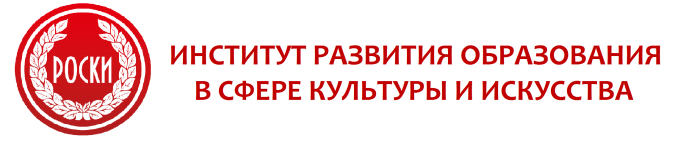 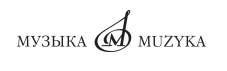 Всероссийский конкурс «Лучший издательский проект для детских школ искусств»ПОЛОЖЕНИЕОдобреноучастниками Всероссийской конференции«Методическая служба как необходимое звено в системе художественного образования»Конкурс проводится при поддержке Российского профсоюза работников культурыУчредителями Конкурса являются:Институт развития образования в сфере культуры и искусстваИздательство «Музыка» Общие положенияВсероссийский конкурс «Лучший издательский проект для детских школ искусств» (далее – Конкурс) проводится в целях учебно-методического обеспечения реализации предпрофессиональных программ в области музыкального искусства в детских школах искусств.Задачи Конкурса:повышение качества реализации дополнительных предпрофессиональных программ;выявление, поддержка и распространение лучшего педагогического опыта, воплощенного в учебно-методическом комплексе по учебным предметам дополнительных предпрофессиональных программ;повышение квалификации преподавателей детских школ искусств;пополнение библиотек детских школ искусств современными учебными изданиями.К участию в Конкурсе приглашаются преподаватели детских школ искусств, учреждений среднего профессионального образования, реализующие дополнительные предпрофессиональные программы в области музыкального искусства:«Фортепиано»«Струнные инструменты»«Народные инструменты»«Духовые и ударные инструменты»«Инструменты эстрадного оркестра»«Музыкальный фольклор»«Хоровое пение»Требования к конкурсной документацииУчастники Конкурса представляют Проект учебно-методического комплекса (далее – Проект), включающий:обоснование учебно-методического комплекса (далее – УМК), в том числе, описание методических подходов, принципов, приемов;программу учебного предмета, к которому создается УМК;описание предлагаемого (УМК), его компонентов;рукопись разработанного учебного курса (части) для учащихся, для преподавателей;представление от ДШИ (в свободной форме).Данные материалы принимаются в электронном виде. Адрес: iroski@mail.ruКритерии отбора победителейСоответствие УМК федеральным государственным требованиям.Степень завершенности УМК.Полнота УМК.Наличие авторского подхода, оригинальность.Материалы, опубликованные ранее, не рассматриваются.Жюри КонкурсаВ состав жюри Конкурса войдут известные деятели искусств, преподаватели, авторы учебных пособий, используемых в практике детских школ искусств, представители издательства «Музыка», члены Общественного совета руководителей детских школ искусств регионов Российской Федерации.Количество победителей Конкурса определяет жюри Конкурса.Победители Конкурса получат право на заключение договора с издательством «Музыка» на публикацию УМК (части УМК).Срок подачи материалов: до 30 декабря 2016 года.Материалы, присланные на Конкурс, не возвращаются.